Předseda komise Ing. Jakob Hurrle zahájil ve 12.10 hodin 4. jednání Komise Rady HMP pro udělování grantů v oblasti národnostních menšin a integrace cizinců (dále jen komise).Komise byla v počtu 7 přítomných členů (v době zahájení) z 12 způsobilá se usnášet.Přítomní členové komise schválili účast následujících hostů na jednání komise:Mgr. J. Štědroň, Ph.D. (ředitel Domu národnostních menšin o.p.s. – dále jen DNM), Jiří Vízek (Integrační centrum Praha o.p.s. – dále jen ICP), Mgr. Jan Janoušek (specialista integrace cizinců, KUC – MHMP), Ing. Michal Panocha (specialista národnostních menšin, KUC – MHMP), Dana Gregorová (sekretariát politického klubu PRAHA SOBĚ)Hlasování: pro 7, proti 0, zdržel se hlasování 0.Přítomní členové komise rovněž všemi hlasy schválili program jednání komise – Hodnocení projektů podaných v rámci grantového řízení „Programy podpory aktivit národnostních menšin na území hl. m. Prahy pro rok 2021 (jednoleté a víceleté)“ a grantového řízení „Programy v oblasti podpory aktivit integrace cizinců na území hl. m. Prahy pro rok 2021“, a to bez připomínek.Hlasování: pro 7, proti 0, zdržel se hlasování 0.Předseda komise informoval o postupu hodnocení projektů. Pracovníci oddělení národnostních menšin a cizinců zajistili potřebnou administraci grantového řízení dle schválených podmínek, zajistili zpracování podkladů pro jednání komise a provedli rovněž kontrolu formálních náležitostí podaných žádostí o dotaci. Dále připomenul, že 10.12. 2020 se měli možnost seznámit členové komise se všemi projekty podanými v rámci grantového řízení – pracovní skupina komise ve složení Ing. Jakob Hurrle, Mgr. Jiří Knitl, Mgr. Jana Hajná, RNDr. Milan Pospíšil, Mgr. Jan Kepka, Ing. Radka Soukupová, Ing. Inga Petryčka, Ing. Kateřina Baumová. Hlavním účelem byla také výměna informací se zástupci státních institucí, a to s vazbou na dotační tituly a projekty podávané pravidelně rovněž na jejich resortech. Tím bylo možné zajistit potřebné upřesnění informací k projektům realizovaným v předchozím období – výstupy a činnost jednotlivých subjektů (žadatelů) v roce 2020, stejně jako kontrolu údajů uvedených v podaných projektech pro rok následující, zejména případnou duplicitu položek ekonomické rozvahy projektů, pokud bylo žádáno u dotačních titulů MVČR, ÚV ČR apod.V oblasti integrace cizinců mají členové komise informace k přímé praxi v terénu od zástupce ICP, které HMP založilo. V oblasti národnostních menšin zase k realizaci aktivit od zástupce DNM. Současně měla komise k dispozici u všech projektů vyjádření nezávislých externích odborníků - Mgr. Hajná informovala o externích odbornících, kteří hodnotili všechny projekty (výběr v souladu s podmínkami grantového řízení odborem KUC MHMP). Externí hodnotitelé hodnotili projekty do formulářů k tomu určeným se stanovenými kritérii uvedenými v podmínkách grantového řízení.Hlasování: pro 7, proti 0, zdržel se hlasování 0.Komise projednávala návrhy na přidělení výše finančních dotací v rámci následujících grantových řízení hlavního města Prahy:„Program podpory aktivit národnostních menšin na území hl. m. Prahy pro rok 2021 (jednoleté a víceleté financování)“:Jednoleté financování:Okruh I. - „Prezentace národnostních kultur v hl. m. Praze – kulturní, společenská a osvětová činnost národnostních menšin“. Okruh II. - „Publikační činnost, související se vztahem národnostních menšin k hl. m. Praze“. Víceleté financování (2021 – 2024): Okruh III. - „Kontinuální víceletá činnost v oblasti prezentace kultury národnostních menšin v hl. m. Praze“ „Program v oblasti podpory aktivit integrace cizinců na území hl. m. Prahy pro rok 2021“ Okruh I.– „Aktivity na podporu integrace cizinců v hl. m. Praze - kulturní, společenská a osvětová                          činnost, jazyková příprava a komunitní práce“.Okruh II. – „Publikační činnost, související se vztahem k integraci cizinců v hl. m. Praze“.Komise posuzovala projekty dle stanovených kritérií – po stránce obsahu projektu, zaměření, souladu s cílem programů vyhlášených v rámci uvedených grantových řízení a dle podmínek grantových řízení schválených usnesením RHMP č. 1871 ze dne 24. 8. 2020. Komise při svém posuzování zohlednila výstupy projektů realizovaných v předchozím období, pokud byly podpořeny grantem v roce 2020. Předseda komise Ing. J. Hurrle informoval o přijatých projektech - celkem se jedná o 147 projektů, které komise projednávala. Projekty byly podány včas – v termínu určeném k podání.Předseda komise Ing. Jakob Hurrle dále informoval o návrhu rozpočtu na rok 2021, kdy plošně ve všech gescích došlo ke snížení, tudíž i v položce určené na grantová řízení (oblast národnostních menšin a integrace cizinců celkově), kde je částka snížena na 12 000 000,- Kč (původně žádáno o 13 mil. Kč).  Již na setkání členů komise k seznámení se s jednotlivými žádostmi byla diskuze, ze které vyplynulo, že pro zachování možnosti podpory jednoletých projektů (tvoří hlavní část aktivit a je na nich založená celoroční činnost organizací), je jedině možné zvolit cestu snížení podpory v r. 2021 u víceletých dotací schválených v předchozích letech, a to u finančně nejnáročnějších jednorázových akcí, kterými jsou dva festivaly – Světový romský festival Khamoro a Mezinárodní festival Praha srdce národů.  Jedná se o projekty schválené v roce 2018. Tak bude vůbec možné zachování aktivit (většinou celoročního charakteru či na ně navazující) jednoletých projektů pro rok 2021.  Z důvodu snížení rozpočtu o 1 milion Kč oproti loňskému rozpočtu, tedy komise doporučila snížit schválené víceleté granty na rok 2021 v celkové výši o 830 000,- Kč u následujících dvou projektů:Hlasování ke snížení u víceletých projektů schválených v předchozích letech (viz příloha 1): pro 7, proti 0, zdržel se hlasování 0.Pro rok 2021 je oddělena částka na oblast integrace cizinců a oblast národnostních menšin (stejně jako v předchozím roce), což bylo již uvedeno v rámci schválených podmínek. Komise tedy pracuje s alokovanou částkou ve výši 4 000 000,- Kč pro oblast integrace cizinců a 4 000 000,- Kč pro oblast národnostních menšin – jednoleté financování a víceleté aktuálně podané.Předseda komise Ing. J. Hurrle seznámil přítomné členy komise s podanými žádostmi o dotaci. Členům komise byl k dispozici zpracovaný přehled podaných žádostí o grant s anotacemi projektů, zapracovaným návrhem externího hodnotitele a počtem jím přidělených bodů (byl zaslán rovněž předem v elektronické podobě pro možnost prostudování, na místě byly projekty k dispozici v písemné podobě, stejně tak kompletní znění expertních posudků) a byla projednána navrhovaná výše finanční podpory v rámci obou dotačních titulů a jejich jednotlivých okruzích. Komise projednala jednotlivé programy v následujícím pořadí: Okruh I. a II. - oblast národnostních menšin jednoleté financování, Okruh III. / víceleté granty – národnostní menšiny (pouze jeden podaný projekt), následně hodnotila projekty v oblasti integrace cizinců – Okruh I. a následně Okruh II.Položka občerstvení byla akceptována jen v případech, kdy se jednalo o pohoštění související s prezentací akce, šlo tedy o prezentaci národní kuchyně (např. ethnocatering).Dále výdaje spojené s působením mimo území hl. m. Prahy – doprava, diety, byly navrženy k podpoře pouze v případě, kdy se jedná o nutnou položku k zajištění zahraničních či mimopražských účinkujících na akci konané v hl. m. Praze. Případně se jednalo o nezbytnou součást projektu (např. akce pro děti ze sociálně znevýhodněného prostředí). Nebyly podpořeny neuznatelné položky dle podmínek grantových řízení – např. ubytování a strava souboru v rámci výjezdního soustředění, nákup hudebních nástrojů, technologie pro distanční fungování, mikrofony, technické zajištění – jedná se o široký pojem bez bližší specifikace apod. Všechny položky, které nejsou uznány v souladu s podmínkami dotačních titulů, jsou opět vyznačeny v přehledu projektů (viz tabulky tvořící přílohu zápisu) v komentáři.Ve 12.48 hod. se dostavila členka komise Ing. Radka Soukupová a komise byla v počtu 8 přítomných členů z 12 i nadále způsobilá se usnášet.Předseda komise Ing. Jakob Hurrle navrhl komisi posuzovat projekty postupně dle předloženého zpracovaného přehledu (viz přílohy – tabulky) podaných žádostí – tj. dle jednotlivých národnostních menšin a ostatních, stejně tak následně pokročit k oblasti integrace cizinců (viz přílohy).Komise zvlášť prodiskutovala ty projekty, u nichž nebylo stanovisko po pracovním setkání komise k seznámení s projekty shodné s posudkem externího hodnotitele, případně komise zaujímala výrazně rozdílné stanovisko od některého z hodnocení: Projekt č. 1043 - Československá scéna, z.s. - „CS: ContactS, ContextS“,Projekt č. 1044 - Československá scéna, z.s - „Mladé slovenské ochotnicke divadlo v Prahe“, Projekt č. 1049 -Slovensko-český klub, z.s. - „25 let Slovensko-českého klubu“, Projekt č. 1050 - Slovensko-český klub, z.s. - „Slovenská menšina na jevišti Slovenského domu v Praze“, Projekt č. 1051 - Slovensko-český klub, z.s - „Týden česko-slovenské vzájemnosti“. U projektu č. 1043 je v uvedeno v popisu, že personální zabezpečení je založeno na spolupráci s Katedrou středoevropských studií FF UK v Praze, avšak Komise v termínu jejího jednání nedisponovala informacemi, které by potvrdily uvedenou spolupráci.U projektů č. 1049 a č. 1050 není plně patrná řada informací z předloženého projektu ve vztahu k činnosti/realizaci aktivit.  Komise na základě diskuze navrhla u všech uvedených projektů 0,- Kč  z důvodu nekvalitního zpracování projektů a nejasností nejen v předložených projektech, ale i s vazbou na předchozí realizaci projektů, na něž poukázal Dr. Pospíšil na základě vyhodnocování projektů z předchozích let v oblasti podpory aktivit národnostních menšin, které realizuje pro MHMP. Hlasování: pro 8, proti 0, zdržel se hlasování 0.Komise posuzovala při svém jednání celkem 89 projektů, které byly žadateli podány v rámci grantového řízení pro oblast národnostních menšin s tím, že doporučila přeřazení 1 projektu z oblasti integrace cizinců. Jeden projekt dále doporučila Komise přeřadit z Okruhu č. III – „Kontinuální víceletá činnost v oblasti prezentace kultury národnostních menšin na území v hl. m. Praze (2021 – 2024)“ do Okruhu č. I programu v oblasti národnostních menšin. Jednalo se o projekt Asociace Limbora, z.s. s názvem „FOLKLOR BEZ HRANIC“, který je po přeřazení evidován pod číslem 1081/V001 (viz příloha zápisu – neveřejná). Komise posuzovala v rámci „Programu podpory aktivit národnostních menšin na území hl. m. Prahy pro rok 2021“ celkem 90 projektů a navrhla podporu 75 projektů v celkové výši 3.972.300,- Kč.Hlasování: pro 8, proti 0, zdržel se hlasování 0.Komise dále posuzovala 58 projektů podaných v rámci grantového řízení „Programy v oblasti podpory aktivit integrace cizinců na území hl. m. Prahy pro rok 2021“ a jelikož komise doporučila 1 z projektů (z Okruhu I.) přeřadit do dotačního programu pro oblast národnostních menšin (viz výše). Komise tedy posuzovala v rámci příslušného programu celkem 57 projektů a navrhla podporu 54 projektů v celkové výši 3.885.200,- Kč.Hlasování: pro 8, proti 0, zdržel se hlasování 0.Ve 13.55 hod. odešel člen komise Mgr. Jiří Knitl z důvodu účasti na jiné komisi. Komise byla v počtu 7 přítomných členů z 12 nadále způsobilá se usnášet.S ohledem na hodnocení projektů a zbývající finanční prostředky komise následně projednala dílčí změny v návrzích podpory v rámci obou dotačních programů a doporučila změny výše návrhu dotace u tří projektů v oblasti národnostních menšin (projekty č. 1023, 1024, 1030) a u osmi projektů v oblasti integrace cizinců (projekty č. 3009, 3011, 3030, 3036, 3043, 3048, 4004, 4003) tak, aby byla vyčerpána celková částka alokovaná pro oba dotační programy pro rok 2021 v souhrnné výši 8.000.000,- Kč.Hlasování: pro 7, proti 0, zdržel se hlasování 0Celkový přehled je následující s tím, že návrhy k jednotlivým projektům jsou uvedeny v přílohách (neveřejné s ohledem na podmínky grantového řízení).           „Program podpory aktivit národnostních menšin na území hl. m. Prahy pro rok 2021“ – jednoleté financování:„Program v oblasti podpory aktivit integrace cizinců na území hl. m. Prahy pro rok 2021“:Při svém jednání komise navrhla a doporučila rozdělení finanční částky v celkové výši 8 000 000,- Kč na podporu podaných projektů v rámci uvedených dotačních programů.Návrhy komise jsou zapracovány v přehledu (viz přílohy zápisu) a budou předloženy Radě a Zastupitelstvu HMP pro možnost projednání (v souladu s podmínkami grantových řízení budou zveřejněny výsledky podpory/nepodpory jednotlivých projektů až po projednání).Celková částka alokovaná v roce 2021 dle schváleného rozpočtu na granty v rámci kap. 0662, § 3429 činí 12 000 000,- Kč, víceleté granty schválené v předchozím období komise doporučuje snížit pro rok 2021 na celkovou částku 4 000 000,- Kč. Komise dosud navrhla přidělit 8 000 000,- Kč pro jednoleté granty v oblasti národnostních menšin a integrace cizinců pro rok 2021, jak je uvedeno výše. Doporučení komise bude předloženo Radě HMP a Zastupitelstvu HMP v co nejkratší době pro možnost projednání a schválení – současně však po termínu odevzdání vyúčtování dotací z roku 2020 a jeho kontrole.Různé:Předseda komise Ing. Jakob Hurrle navrhl přítomným členům komise zrealizovat tzv. koncepční schůzku či další jednání komise v Domě národnostních menšin o.p.s., která by se spojila s prezentací vyhodnocování grantového programu zaměřeného na oblast národnostních menšin, kterou zpracovává Dr. Milan Pospíšil. Ke zpracování a vyhodnocení grantového programu z roku 2020 si Dr. M. Pospíšil vyžádal finanční vypořádání projektů.Předseda komise Ing. J. Hurrle, poděkoval členům komise za účast a jednání ve 14.20 hod. ukončil.Schválil: Ing. Jakob Hurrle - předseda komiseZpracovala: Ilona Fiedlerová – tajemnice komisePřílohy: č. 1 - Návrh na snížení víceletých grantů v roce 2021               č. 2 - Návrh dotací Okruh I. – národnostní menšiny 	           (včetně žádosti o víceletý grant přeřazené do jednoletého financování)                č. 3 - Návrh dotací Okruh II. – národnostní menšiny               č. 4 - Návrh dotací Okruh I. – integrace cizinců                č. 5 - Návrh dotací Okruh II. – integrace cizinců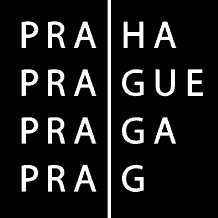 HLAVNÍ MĚSTO PRAHAMAGISTRÁT HLAVNÍHO MĚSTA PRAHYZápis z jednáníProKomisi Rady HMP pro udělování grantů v oblasti národnostních menšin a integrace cizinců Komisi Rady HMP pro udělování grantů v oblasti národnostních menšin a integrace cizinců Komisi Rady HMP pro udělování grantů v oblasti národnostních menšin a integrace cizinců Komisi Rady HMP pro udělování grantů v oblasti národnostních menšin a integrace cizinců Komisi Rady HMP pro udělování grantů v oblasti národnostních menšin a integrace cizinců PřítomniIng. Jakob Hurrle – předseda komise, Mgr. Jiří Knitl, Mgr. Jana Hajná,  RNDr. Milan Pospíšil, PhDr. Václav Appl, Mgr. Jan Kepka, Ing. Radka Soukupová, Ing. Inga Petryčka, MBAHosté –  Mgr. Jakub Štědroň, Jiří Vízek, Ing. Michal Panocha, Mgr. Jan Janoušek, Dana Gregorová Ing. Jakob Hurrle – předseda komise, Mgr. Jiří Knitl, Mgr. Jana Hajná,  RNDr. Milan Pospíšil, PhDr. Václav Appl, Mgr. Jan Kepka, Ing. Radka Soukupová, Ing. Inga Petryčka, MBAHosté –  Mgr. Jakub Štědroň, Jiří Vízek, Ing. Michal Panocha, Mgr. Jan Janoušek, Dana Gregorová Ing. Jakob Hurrle – předseda komise, Mgr. Jiří Knitl, Mgr. Jana Hajná,  RNDr. Milan Pospíšil, PhDr. Václav Appl, Mgr. Jan Kepka, Ing. Radka Soukupová, Ing. Inga Petryčka, MBAHosté –  Mgr. Jakub Štědroň, Jiří Vízek, Ing. Michal Panocha, Mgr. Jan Janoušek, Dana Gregorová Ing. Jakob Hurrle – předseda komise, Mgr. Jiří Knitl, Mgr. Jana Hajná,  RNDr. Milan Pospíšil, PhDr. Václav Appl, Mgr. Jan Kepka, Ing. Radka Soukupová, Ing. Inga Petryčka, MBAHosté –  Mgr. Jakub Štědroň, Jiří Vízek, Ing. Michal Panocha, Mgr. Jan Janoušek, Dana Gregorová Ing. Jakob Hurrle – předseda komise, Mgr. Jiří Knitl, Mgr. Jana Hajná,  RNDr. Milan Pospíšil, PhDr. Václav Appl, Mgr. Jan Kepka, Ing. Radka Soukupová, Ing. Inga Petryčka, MBAHosté –  Mgr. Jakub Štědroň, Jiří Vízek, Ing. Michal Panocha, Mgr. Jan Janoušek, Dana Gregorová Omluveni Jiří Dohnal, Martin Arden, Valerie Clare Talacko, Ing. Kateřina Baumová Jiří Dohnal, Martin Arden, Valerie Clare Talacko, Ing. Kateřina Baumová Jiří Dohnal, Martin Arden, Valerie Clare Talacko, Ing. Kateřina Baumová Jiří Dohnal, Martin Arden, Valerie Clare Talacko, Ing. Kateřina Baumová Jiří Dohnal, Martin Arden, Valerie Clare Talacko, Ing. Kateřina BaumováVěcZápis ze 4. jednání Komise Rady HMP pro udělování grantů v oblasti národnostních menšin a integrace cizinců, které se konalo dne 15. prosince 2020 od 12.00 hodin v budově MHMP, Mariánské nám. 2, Praha 1, zasedací místnost   č. 135.Zápis ze 4. jednání Komise Rady HMP pro udělování grantů v oblasti národnostních menšin a integrace cizinců, které se konalo dne 15. prosince 2020 od 12.00 hodin v budově MHMP, Mariánské nám. 2, Praha 1, zasedací místnost   č. 135.Zápis ze 4. jednání Komise Rady HMP pro udělování grantů v oblasti národnostních menšin a integrace cizinců, které se konalo dne 15. prosince 2020 od 12.00 hodin v budově MHMP, Mariánské nám. 2, Praha 1, zasedací místnost   č. 135.Zápis ze 4. jednání Komise Rady HMP pro udělování grantů v oblasti národnostních menšin a integrace cizinců, které se konalo dne 15. prosince 2020 od 12.00 hodin v budově MHMP, Mariánské nám. 2, Praha 1, zasedací místnost   č. 135.Zápis ze 4. jednání Komise Rady HMP pro udělování grantů v oblasti národnostních menšin a integrace cizinců, které se konalo dne 15. prosince 2020 od 12.00 hodin v budově MHMP, Mariánské nám. 2, Praha 1, zasedací místnost   č. 135.ZpracovalI. Fiedlerová Počet stran6 Datum15.12.2020Číslo projektuŽadatelNázev projektuRok přidělení grantuSchválený grant HMP na rok 2021Návrh na změnu – výše grantu HMP v r. 2021 po doporučeném sníženíV001Asociace Etnica, z.s.Praha srdce národů 2018 – 2021    20181 950 000,-1 570 000,-V003Slovo 21, z.s.Světový romský festival KHAMORO 2018 – 2021    20182 450 000,-2 000 000,-Celkem4 400 000,-3 570 000,-Typ programuPočet podaných projektůFinální počet projektů v programu po doporučeném přeřazení mezi dotačními tituly a OkruhyPočet podpořených projektůNavržená finanční částka v Kč celkemOkruh I. – „Prezentace národnostních kultur v hl. m. Praze – kulturní, společenská osvětová činnost národnostních menšin“7981703 600 000 KčOkruh II. – „Publikační činnost související se vztahem národnostních menšin k hl. m. Praze“ 99 5400 000,- KčCelkem8890754 000 000,- KčTyp OkruhuPočet podaných projektůFinální počet projektů v programu po doporučeném přeřazení mezi dotačními tituly Počet podpořených projektůNavržená finanční částka v Kč celkemOkruh I. – „Aktivity na podporu integrace cizinců v hl. m. Praze – kulturní, společenská a osvětová činnost, jazyková příprava a komunitní práce“5150483 890 000,- KčOkruh II. – „Publikační činnost, související se vztahem k integraci cizinců v hl. m. Praze“ 77 6110 000,- KčCelkem5857544 000 000,- Kč